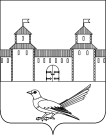 от 08.04.2016  № 498-пО  награждении Благодарственным письмом Главы муниципального образования Сорочинский городской округ Оренбургской областиВ соответствии с  Федеральным Законом от 06.10.2003 № 131-ФЗ «Об общих принципах  организации местного самоуправления в Российской Федерации», статьями 32, 35, 40 Устава муниципального образования Сорочинский городской округ Оренбургской области, решением Сорочинского городского Совета от 31.10.2012 № 161 «О благодарственном письме Главы муниципального образования город Сорочинск Оренбургской области» (с учетом изменений и дополнений), а также на основании ГКУ «Центр занятости населения города Сорочинска» от 05.04.2016 № 571, администрация Сорочинского городского округа Оренбургской области постановляет:Наградить Благодарственным письмом Главы муниципального образования Сорочинский городской округ Оренбургской области за выдающиеся достижения и высокое мастерство  в профессиональной деятельности, а также в связи с празднованием профессионального праздника – 25 – летием со Дня образования государственной службы занятости:- начальника отдела трудоустройства  ГКУ «ЦЗН г. Сорочинска» Евсееву Елену Васильевну;-   инспектора 1 категории ГКУ «ЦЗН г. Сорочинска» Иванову Нину Ивановну;-   инспектора 1 категории ГКУ «ЦЗН г. Сорочинска» Меркулова Дмитрия Федоровича;-  инженера – программиста 1 категории ГКУ «ЦЗН г. Сорочинска» Минеева Владимира Михайловича;-   инспектора ГКУ «ЦЗН г. Сорочинска» Скрынникову Татьяну Сергеевну.2. Настоящее постановление вступает в силу с момента подписания  и подлежит официальному опубликованию в информационном бюллетене «Сорочинск официальный», а также размещению на Портале муниципального образования Сорочинский городской округ Оренбургской области.3. Организацию исполнения настоящего постановления возложить на руководителя аппарата (управляющего делами) администрации Сорочинского городского округа Черных И.Н.4. Контроль за исполнением настоящего постановления оставляю за собой.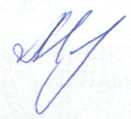 Глава муниципального образованияСорочинский городской округ                                                           Т.П. МелентьеваРазослано: в дело, ЦЗН г. Сорочинска, Черных И.Н., Ваганова Е.В. Администрация Сорочинского городского округа Оренбургской областиП О С Т А Н О В Л Е Н И Е 